LI: To understand how the Industrial Revolutions changed the way of life in Britain..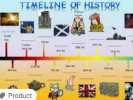 Exam questionHow did the Industrial Revolution change life in Britain?The Industrial revolution was powered by the invention of the steam engine. This used coal to power factories, mills and transport such as the steam train. This allowed goods to be created on a mass scale using machines and transported around the UK. Due to the increase in capacity, people moved from the countryside to the city to work in the new factories and mills. They did this for several reason such as:Increased work opportunities.Better payBetter working hours HousingCity life (exciting, new, large community)Success Criteria:TAI know what Industrialisation means.I can research how life changed. I can answer exam style questions using evidence to support my opinion. 